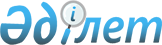 Қазақстан Республикасының ер азаматтарын 2010 жылдың сәуір-маусымында және қазан-желтоқсанында мерзімді әскери қызметке кезекті шақыруды ұйымдастыру туралыСолтүстік Қазақстан облысы Петропавл қалалық әкімдігінің 2010 жылғы 21 сәуірдегі N 467 қаулысы. Солтүстік Қазақстан облысы Петропавл қаласының Әділет басқармасында 2010 жылғы 30 сәуірде N 13-1-180 тіркелді

      «Қазақстан Республикасындағы жергілікті мемлекеттік басқару және өзін-өзі басқару туралы» Қазақстан Республикасының 2001 жылғы 23 қаңтардағы № 148-ІІ Заңы 31-бабы 1-тармағының 8) тармақшасына, «Әскери міндеттілік және әскери қызмет туралы» Қазақстан Республикасының 2005 жылғы 8 шілдедегі № 74-III Заңының 17-бабы 5-тармағына және 19, 20, 23–баптарына сәйкес, «Белгіленген әскери қызмет мерзімін өткерген, мерзімді әскери қызметтегі әскери қызметшілерді запасқа шығару және Қазақстан Республикасының азаматтарын 2010 жылдың сәуір-маусымында және қазан-желтоқсанында кезекті мерзімді әскери қызметке шақыру туралы» Қазақстан Республикасы Президентінің 2010 жылғы 29 наурыздағы № 960 Жарлығын және «Белгіленген әскери қызмет мерзімін өткерген, мерзімді әскери қызметтегі әскери қызметшілерді запасқа шығару және Қазақстан Республикасының азаматтарын 2010 жылдың сәуір-маусымында және қазан-желтоқсанында кезекті мерзімді әскери қызметке шақыру туралы» Қазақстан Республикасы Президентінің 2010 жылғы 29 наурыздағы № 960 Жарлығын жүзеге асыру туралы» Қазақстан Республикасы Үкіметінің 2010 жылғы 15 сәуірдегі № 313 қаулысын іске асыру мақсатында, қала әкімдігі ҚАУЛЫ ЕТЕДІ:



      1. Шақыруды кейінге қалдыруға немесе шақырудан босатылуға құқығы жоқ он сегізден жиырма жеті жасқа дейінгі ер азаматтар, сондай-ақ оқу орындарынан шығарылған, жиырма жеті жасқа толмаған және шақыру бойынша әскери қызметтің белгіленген мерзімін өткермеген азаматтарды 2010 жылдың сәуір-маусымында және қазан-желтоқсанында Қазақстан Республикасының Қарулы Күштеріне, Қазақстан Республикасы Ішкі істер министрлігінің Ішкі әскерлеріне, Қазақстан Республикасы Ұлттық қауіпсіздік комитетінің Шекара қызметіне, Қазақстан Республикасының Республикалық гвардиясына, Қазақстан Республикасының төтенше жағдайлар Министрлігіне мерзімді әскери қызметке шақыру ұйымдастырылсын.



      2. Көктемгі шақырудың әскерге шақырылушыларын және әскери оқу орындарына түсетіндерді медициналық куәландыру 2010 жылғы 1 сәуірден, күзгі шақырудың әскерге шақырылушыларын 2010 жылғы 1 қазаннан басталсын.



      3. Азаматтарды мерзімді әскери қызметке шақыруды жүргізу үшін қалалық әскерге шақыру комиссиясы құрылсын, 1 қосымшаға сәйкес.



      4. Он сегіз жастан бастап жиырма жеті жасқа дейінгі ер азаматтарды мерзімді әскери қызметке шақыруды өткізу кестесі бекітілсін, 2, 3-қосымшаларға сәйкес.



      5. Солтүстік Қазақстан облысы Денсаулық сақтау басқармасының бастығы Е.А. Байжүнісовке ұсынылсын (келісім бойынша):

      1) әскерге шақыру учаскесін қажетті аспаптармен, дәрі-дәрмекпен, медициналық және шаруашылық мүлікпен қамтамасыз ету;

      2) әскерге шақыруға жататын азаматтарды медициналық куәландыру үшін дәрігер-мамандар мен медициналық бибілерді тағайындау;

      3) әскерге шақырушылардың стационарлық тексерілуін жүргізу үшін емдеу-профилактикалық мекемелерінде 10-15 койко-орыннан бөлу;

      4) әскерге шақыру комиссиясының мүшелерін, медициналық комиссияның жұмысына қатысатын дәрігер-мамандар мен медициналық бибілерді көктемгі шақыру кезеңіне 2010 жылғы 1 сәуірден 30 маусымға дейін және күзгі шақыру кезеңіне 1 қазаннан 31 желтоқсанға дейін өздерінің негізгі міндеттерін атқарудан босату.



      6. «Петропавл қаласының қаржы бөлімі» мемлекеттік мекемесінің бастығы В.С. Палаткин әскерге шақыру учаскесінің жұмысы бойынша іс-шараларды 2010 жылға арналған қала бюджетінде осы мақсаттарға көзделген сомаға сәйкес қаржыландыруды қамтамасыз етсін.



      7. Петропавл қаласы Қорғаныс істері жөніндегі басқармасының бастығы полковник М.Т. Исмаилов (келісім бойынша) 2010 жылғы көктемгі және күзгі шақыру кезеңіндегі азаматтарды әскерге шақырудың қорытындысы туралы қала әкіміне ақпарат берсін.



      8. Осы қаулының орындалуын бақылау қала әкімінің орынбасары Ғ.Қ. Балтабаеваға жүктелсін.



      9. Осы қаулы ресми жарияланған күнінен бастап қолданысқа енгізіледі.      Петропавл қаласының әкімі                  Н. Әшімбетов      «КЕЛІСІЛДІ»      Петропавл қ. Қорғаныс істері

      жөніндегі басқармасының бастығы            М.Т. Исмаилов      Денсаулық сақтау

      басқарма бастығының м.а.                   А. Мағзұмов

Петропавл қаласы әкімдігінің

2010 жылғы 21 сәуірдегі

№ 467 қаулысына 1-қосымша Қалалық әскерге шақыру комиссиясының құрамы      Ескерту. 1-қосымшаға өзгерту енгізілді - Солтүстік Қазақстан облысы Петропавл қалалық әкімдігінің 2010.09.29 N 1409 Қаулысымен

Петропавл қаласы әкімдігінің

2010 жылғы 21 сәуірдегі

№ 467 қаулысына 2-қосымша 2010 жылдың мамыр айында он сегіз жастан бастап жиырма жеті жасқа дейінгі ер азаматтарды мерзімді әскери қызметке шақыруды өткізу кестесі 2010 жылдың маусым айында он сегіз жастан бастап жиырма жеті жасқа дейінгі ер азаматтарды мерзімді әскери қызметке шақыруды өткізу кестесі

Петропавл қаласы әкімдігінің

2010 жылғы 21 сәуірдегі

№ 467 қаулысына 3-қосымша 2010 жылдың қазан айында он сегіз жастан бастап жиырма жеті жасқа дейінгі ер азаматтарды мерзімді әскери қызметке шақыруды өткізу кестесі 2010 жылдың қараша айында он сегіз жастан бастап жиырма жеті жасқа дейінгі ер азаматтарды мерзімді әскери қызметке шақыруды өткізу кестесі 2010 жылдың желтоқсан айында он сегіз жастан бастап жиырма жеті жасқа дейінгі ер азаматтарды мерзімді әскери қызметке шақыруды өткізу кестесі
					© 2012. Қазақстан Республикасы Әділет министрлігінің «Қазақстан Республикасының Заңнама және құқықтық ақпарат институты» ШЖҚ РМК
				Сейітқасымов Ербол

Асылбайұлыкомиссия төрағасы, «Петропавл

қаласының Қорғаныс істері жөніндегі

басқармасы» мемлекеттік мекемесі

бастығының лауазымын уақытша

атқарушы (келісім бойынша)Шитқанов Серікжан

Шалабайұлыкомиссия төрағасының орынбасары,

«Петропавл қаласы әкімінің аппараты»

мемлекеттік мекемесінің төтенше

жағдайлар жөніндегі бас маманыМясоедова

Анна Степановаәскерге шақыру комиссиясының

хатшысы, «№ 2 қалалық емхана»

коммуналдық мемлекеттік қазыналық

кәсіпорнының мейірбикесіКомиссия мүшелері:Комиссия мүшелері:Дегтярева

Татьяна Прокопьевнамедициналық комиссияның төрайымы,

«№ 1 қалалық емхана» коммуналдық

мемлекеттік қазыналық кәсіпорнының

дәрігер-терапевтіТәженов

Серік ҚабдоллаұлыПетропавл қ. ішкі істер басқармасы

бастығының кадр және тәрбие жұмысы

бойынша орынбасары, полиция

полковнигіШақыру комиссиясының төрағасы және мүшелері дәлелді

себептермен бола алмаған жағдайда шақыру комиссиясының

дербес құрамына мына адамдарды енгізуге рұқсат етілсін:Шақыру комиссиясының төрағасы және мүшелері дәлелді

себептермен бола алмаған жағдайда шақыру комиссиясының

дербес құрамына мына адамдарды енгізуге рұқсат етілсін:Балло

Елена Сергеевнакомиссия төрағасының орынбасары,

қалалық білім бөлімі бастығының

орынбасарыТұрғынова

Сұлушаш

Көшербайқызыәскерге шақыру комиссиясының

хатшысы, «№ 2-ші қалалық емхана»

коммуналдық мемлекеттік қазыналық

кәсіпорнының мейірбикесіКомиссия мүшелері:Комиссия мүшелері:Елеукина

Майра Рақымжанқызымедициналық комиссиясының төрайымы,

«№ 2 қалалық емхана» коммуналдық

мемлекеттік қазыналық кәсіпорнының

дәрігер-терапевтіДеров

Александр ИвановичПетропавл қаласының ішкі істер

басқармасы кадр бөлімінің бастығы,полиция полковнигі№Барлы

ғыКүні, саныКүні, саныКүні, саныКүні, саныКүні, саныКүні, саныКүні, саныКүні, саныКүні, саныКүні, саныКүні, саныКүні, саныКүні, саныКүні, саныКүні, саныКүні, саныКүні, саныКүні, саныр/

бБарлы

ғы456111213141718192021242526272831900505050505050505050505050505050505050№Барлы

ғыКүні, саныКүні, саныКүні, саныКүні, саныКүні, саныКүні, саныКүні, саныКүні, саныКүні, саныКүні, саныКүні, саныКүні, саныКүні, саныКүні, саныКүні, саныКүні, саныКүні, саныКүні, саныКүні, саныКүні, саныКүні, саныКүні, саныр/

бБарлы

ғы123478910111415161718212223242528293085045454545454545454545454545454525252525252525№Барлы

ғыКүні, саныКүні, саныКүні, саныКүні, саныКүні, саныКүні, саныКүні, саныКүні, саныКүні, саныКүні, саныКүні, саныКүні, саныКүні, саныКүні, саныКүні, саныКүні, саныКүні, саныКүні, саныКүні, саныКүні, саныКүні, саныр/

бБарлы

ғы1456781112131415181920212225262728291050505050505050505050505050505050505050505050№Барлы

ғыКүні, саныКүні, саныКүні, саныКүні, саныКүні, саныКүні, саныКүні, саныКүні, саныКүні, саныКүні, саныКүні, саныКүні, саныКүні, саныКүні, саныКүні, саныКүні, саныКүні, саныКүні, саныКүні, саныКүні, саныКүні, саныКүні, саныр/

бБарлы

ғы1456781112131415181920212225262728293063030303030303030303030303030303030303030303030№Барлы

ғыКүні, саныКүні, саныКүні, саныКүні, саныКүні, саныКүні, саныКүні, саныКүні, саныКүні, саныКүні, саныКүні, саныКүні, саныКүні, саныКүні, саныКүні, саныКүні, саныКүні, саныКүні, саныКүні, саныКүні, саныКүні, саныКүні, саныКүні, саныр/

бБарлы

ғы14567811121314151819202122252627282930314202020202020202020202020202020202020202020202020